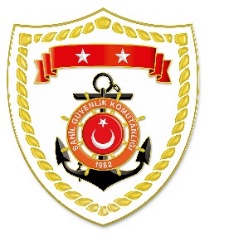 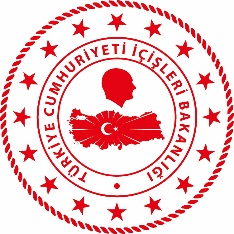 SG Karadeniz Bölge KomutanlığıS.NUTARİHTESPİTUYGULANAN İDARİ PARA CEZASI MİKTARI (TL)CEZANIN KESİLDİĞİİL/İLÇE-MEVKİİAÇIKLAMA108 Temmuz 2024Şamandıralarla çevrilmiş yüzme alanları içinde su ürünleri avcılığı yapmak (6 işlem) 22.018SAKARYA/KarasuToplam 6 işlemde 22.018 TL idari para cezası uygulanmıştır.